IEEE P802.15Wireless Personal Area NetworksMonday, September 15, 2014, AM2, 10:30Meeting called to order 10:32By Chair Art AstrinSecretary Jussi HaapolaNo essential intellectual property in the scope of IG DEP was declared.Roll CallNotepad for Attendance circulated.Approval of previous meeting minutesDoc 436 Minutes were approved.  Review of tentative timelineThe tentative timeline is still feasible. Distribution of Call for Interest needs to be carried out as soon as possibleReview Call for InterestKey emphasis has to be on what cannot be implemented with currently existing standards, what is the problem on current standards for adoption of wireless communications devices.RecessRecessed at 12:30Attendees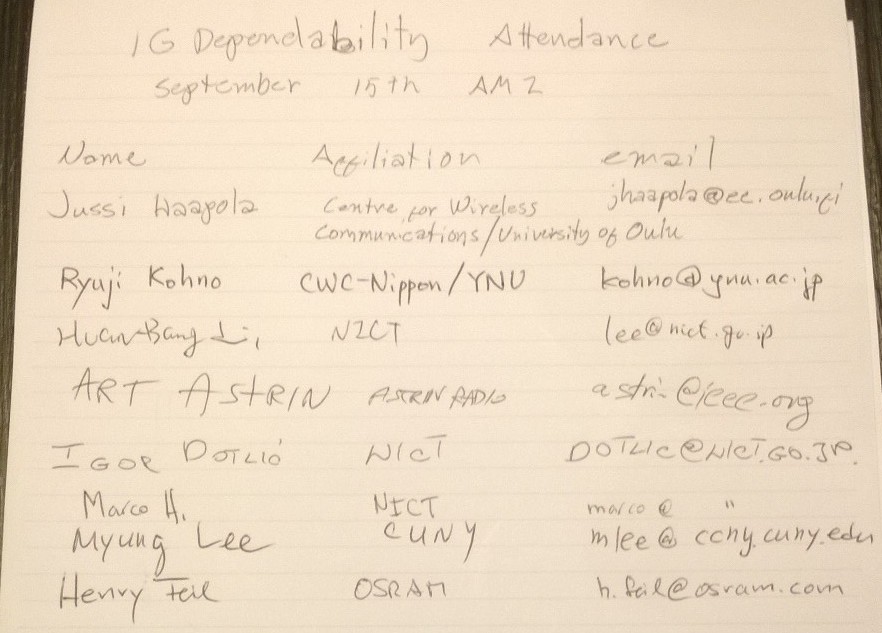 Tuesday, September 16, 2014, AM2, 10:30Meeting called to order 10:32By Chair Art AstrinSecretary Jussi HaapolaNo essential intellectual property in the scope of IG DEP was declared.Roll callNotepad for Attendance circulated.Work on Call for InterestRyuji to work on Use case 1 picture text font sizes.Art sent a reminder of IG DEP mailing list existence and asked people to join.Art uploaded Call for Interest draft doc #449 rev2 for commenting.PAR and 5C developmentPAR and 5C development was not addressed yet.Recess Recessed at 12:15.Attendees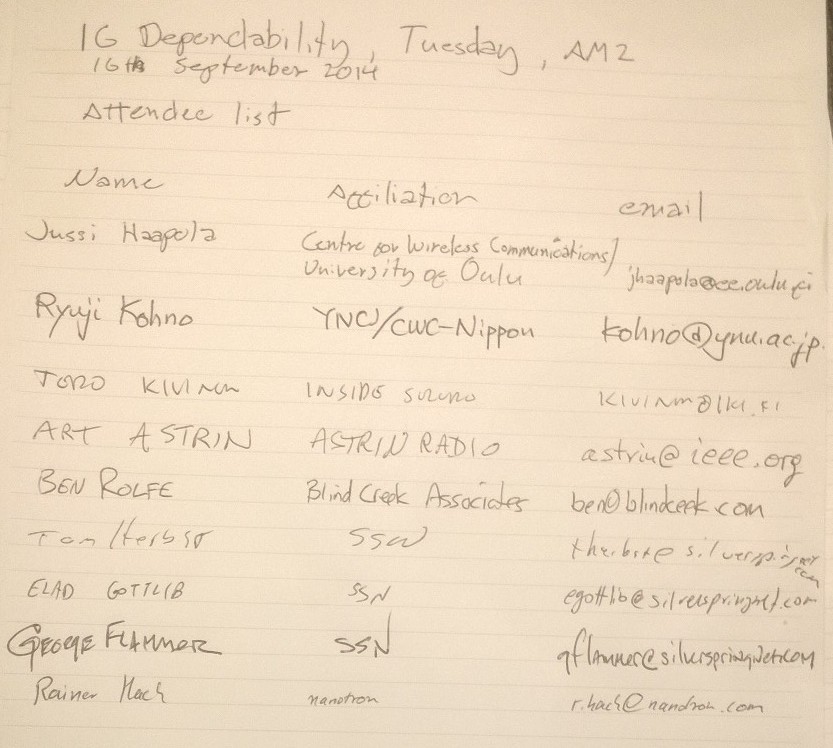 Wednesday, September 17, 2014, AM1, 08:00Meeting called to order 08:10By Chair Art AstrinSecretary Jussi HaapolaNo essential intellectual property in the scope of IG DEP was declared.Roll callNotepad for Attendance circulated.Revisit on Call for InterestArt and Ryuji finalized CFI Tuesday evening. The CFI will be disseminated shortly.Criteria for Standards Development (CSD) discussion5C criteria discussion took place.Guido Dolmans (IMEC) pointed the group to DEWI project (European Commission Artemis section) and promised to be liaison person.AoBThere was no other businessAdjournMeeting was adjourned 09:55.Attendees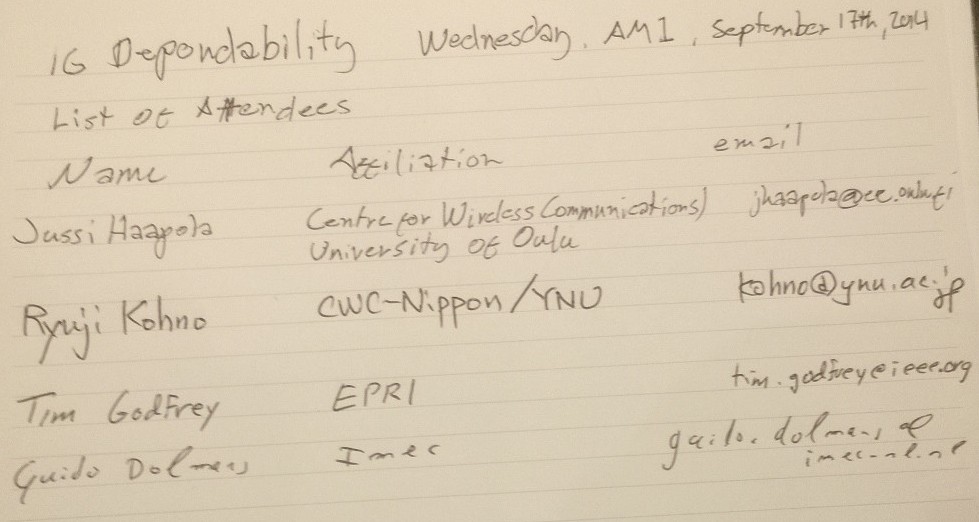 ProjectDependability Interest GroupDependability Interest GroupTitleMeeting Minutes for September 2014 Meeting Minutes for September 2014 Date SubmittedSeptember 17, 2014September 17, 2014Source[Jussi Haapola][Centre for Wireless Communications / University of Oulu]Voice: +358 40 8363 018E-mail: jhaapola@ee.oulu.fiRe:Meeting MinutesMeeting MinutesAbstractPurposeMinutes of Dependability Interest Group sessionsMinutes of Dependability Interest Group sessionsNoticeThis document has been prepared to assist the IEEE P802.15. It is offered as a basis for discussion and is not binding on the contributing individual(s) or organization(s). The material in this document is subject to change in form and content after further study. The contributor(s) reserve(s) the right to add, amend or withdraw material contained herein.This document has been prepared to assist the IEEE P802.15. It is offered as a basis for discussion and is not binding on the contributing individual(s) or organization(s). The material in this document is subject to change in form and content after further study. The contributor(s) reserve(s) the right to add, amend or withdraw material contained herein.ReleaseThe contributor acknowledges and accepts that this contribution becomes the property of IEEE and may be made publicly available by P802.15.The contributor acknowledges and accepts that this contribution becomes the property of IEEE and may be made publicly available by P802.15.